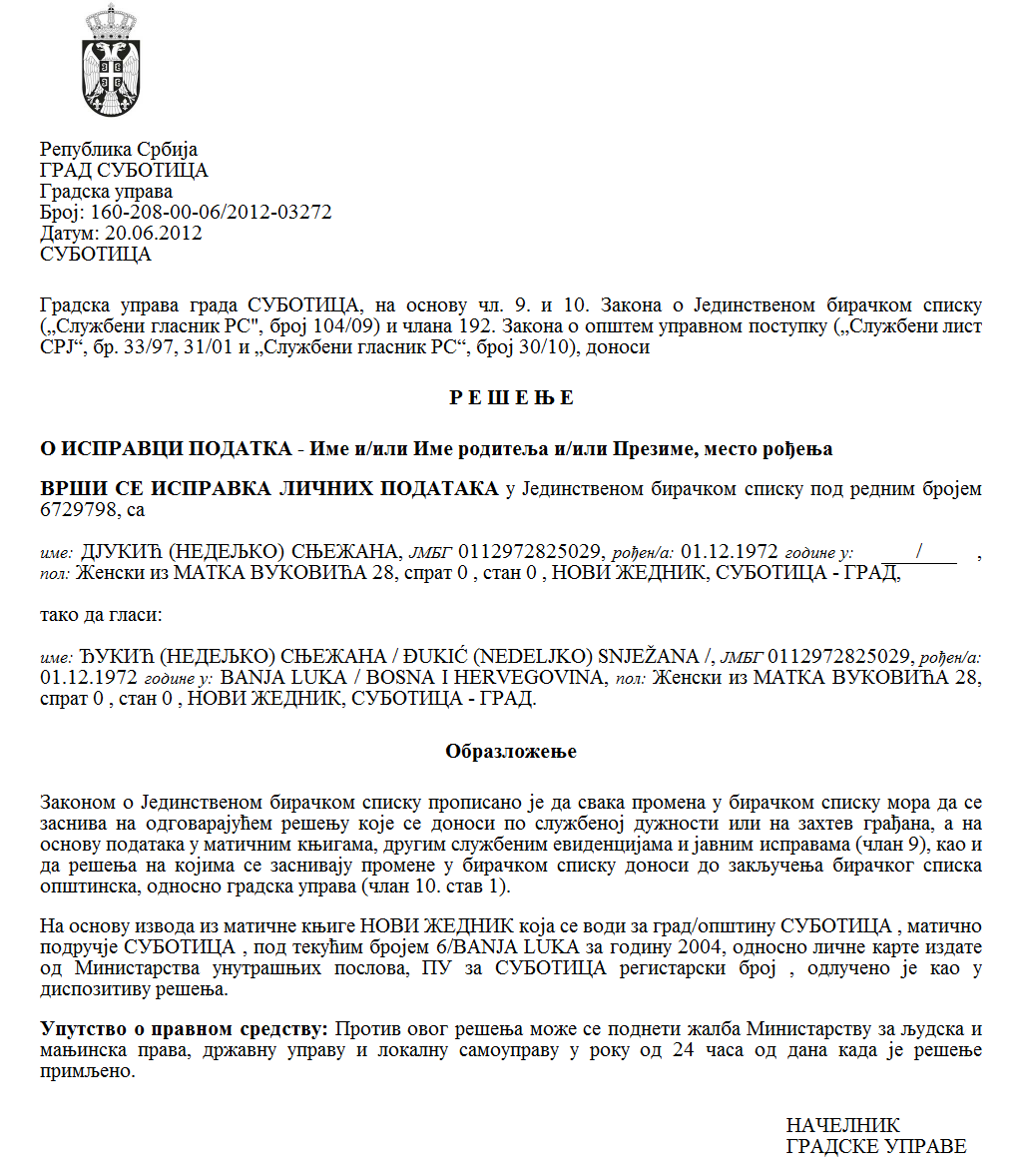 SZERB KÖZTÁRSASÁGVAJDASÁG AUTONÓM TARTOMÁNYZENTA KÖZSÉG ZENTA  KÖZSÉG POLGÁRMESTERESzám: 51-3/2021-IIKelt 2021. november 3-ánZ E N T AA helyi önkormányzatról szóló  törvény (az SZK Hivatalos Közlönye,  129/2007.,  83/2014. sz. – más törv., 101/2016-más törv. és 47/2018. sz.) 44. szakasza 1. bekezdésének 5)  pontja, Zenta község statútuma (Zenta Község Hivatalos Lapja,  4/2019. sz.) 61. szakasza  1. bekezdésének  9) pontja és    Zenta község  számára közérdekű egyesületek  programjai és projektumai finanszírozásáról és társfinanszírozásáról szóló rendelet (Zenta Község Hivatalos Lapja,  29/2016. sz.) 18. szakasza alapján, Zenta község közérdekű egyesületei programjainak és projektumainak az eszközök odaítélésében illetékes  bizottság javaslatára, kelt  2021.  október 8-án Zenta  község  polgármestere  2021. november 3-án meghozta az alábbi H A T Á R O Z A T O TA  PROGRAMOK ÉS  PROJEKTUMOK   KIVÁLASZTÁSÁRÓL ÉS AZ ESZKÖZÖK ODAÍTÉLÉSÉRŐL az egészségvédelem terén az egyesületek   programjai és projektumai serkentő programjai és projektumai vagy   a  programok és projektumok   hiányzó részének   finanszírozására vagy társfinanszírozására   A 2021-es évben Zenta község az egészségvédelem terén  az egyesületek  programjait  és  projektumait   az 1. sorszámtól a  4. sorszámmal bezárólag fogja  finanszírozni vagy társfinanszírozni:II.  Felhívjuk a  pályázat résztvevőit,  akik   a  kértnél kevesebb összeget  kaptak,  hogy  a  határozat  közzétételétől számított   nyolc napon belül küldjék meg a revideált   költségszerkezetüket a  pályázati jelentkezésben   feltüntetett programra,  összhangban  a  jóváhagyott eszközök mértékével, illetve a tájékoztatást arról, hogy  elállnak  az eszközöktől, amelyeket számukra odaítéltek. III. A jelen határozat végleges és közzé kell tenni Zenta község  hivatalos honlapján (http://www.zenta-senta.co.rs) és az e-Közigazgatás  portálján.I n d o k l á sZenta község közérdekeit szolgáló egyesületek programjai és projektumai finanszírozásáról és társfinanszírozásáról szóló rendelet (Zenta Község Hivatalos Lapja,  29/2016. sz.) 6. szakaszának 1. bekezdése alapján Zenta község polgármestere   2021. április 15-én  kiírta   és  Zenta  község hivatalos honlapján (http://www.zenta-senta.co.rs)  és  az e-Közigazgatás  portálján   közzétette   a  nyilvános pályázatot   az  egészségvédelem   terén a közérdekű egyesületek programjai és projektumai   finanszírozására és társfinanszírozására,  éspedig a  pénzeszközökre 340.000,00 dináros összegben, amelyeket Zenta  község 2021-es évi költségvetéséről  szóló rendelettel (Zenta Község Hivatalos Lapja,  51/2020. sz.) irányoztak elő az 1801-es program keretében, amelynek neve EGÉSZSÉGVÉDELEM a 0003-as  aktivitásnál A közegészségügyről való társadalmi gondoskodás aktivitásainak a  lefolytatása néven,  740-es funkcionális  osztályozás Közegészségügyi szolgáltatások néven,  és  mint  481000-es  közgazdasági osztályozás, leírva, mint  A KORMÁNYON KÍVÜLI SZERVEZETEK DOTÁLÁSA.  Zenta község közérdekű programjai  és  projektumai odaítélésében  illetékes  bizottság  2021.  október 8-án megtartotta ülését, amelyen elkészítette az alábbi ÉRTÉKELÉSI ÉS RANGSOROLÁSI  JEGYZÉKETaz egészségvédelem  terén   az egyesületek bejelentett programjaira  és  projektumaira a  nyilvános pályázat kapcsán, amelyet  2021. április 15-én  tettünk közzé  Zenta  község  hivatalos honlapján (http://www.zenta-senta.co.rs/) Javasoljuk a község polgármesterének, hogy a  2021. évben Zenta község  finanszírozza és társfinanszírozza az egészségvédelem  terén az  egyesületek programjait és projektumait az 1. sorszámtól a  4. sorszámmal bezárólag, éspedig:A jelen  értékelési  és  rangsorolási  jegyzéket közzé kell  tenni  Zenta  község  hivatalos honlapján (http://www.zenta-senta.co.rs) és  az e - Közigazgatás portálján. A nyilvános pályázat egyik résztvevője sem nyújtott be fellebbezést az értékelési és  rangsorolási listára,  így a listát  megküldtük Zenta község polgármesterének,  hogy  meghozza a határozatot   a  programokról  és projektumokról és az eszközök odaítéléséről a programok  és  projektumok serkentésére vagy a programok és projektumok hiányzó eszközeinek finanszírozására és társfinanszírozására az egészségvédelem terén.   A  helyi önkormányzatról szóló  törvény (az SZK Hivatalos Közlönye,  129/2007.,  83/2014. sz. – más törv.  és  101/2016. sz.) 44. szakasza 1. bekezdésének 5)  pontja előirányozza: „A község polgármestere   meghozza  az egyedi aktusokat,  amelyekre  a törvény, a  statútum vagy a képviselő-testület rendelete  által fel van hatalmazva.” Zenta község statútuma (Zenta Község Hivatalos Lapja,  4/2019. sz.) 61. szakasza  1. bekezdésének  9) pontja előirányozza: „A község polgármestere   meghozza  az egyedi aktusokat,  amelyekre  a törvény, a  statútum vagy a képviselő-testület rendelete  által fel van hatalmazva.” Zenta község közérdekeit szolgáló egyesületek programjai és projektumai finanszírozásáról és társfinanszírozásáról szóló rendelet (Zenta Község Hivatalos Lapja,  29/2016. sz.) 18. szakaszának 1. bekezdése előirányozza: „A program kiválasztásáról a határozatot,  amelyre  a községi költségvetésből  ítélünk oda  programserkentő eszközöket vagy  a  program  hiányzó részének  a  finanszírozására vagy társfinanszírozására eszközöket,  a  község polgármestere hozza meg a jelen rendelet  15. szakaszának 1. bekezdése   szerinti   lista megállapításától számított 30 napon belül.”Zenta község közérdekeit szolgáló egyesületek programjai és projektumai finanszírozásáról és társfinanszírozásáról szóló rendelet  20. szakasza előirányozza: „Az eszközök felosztásáról szóló határozat mellett   a község  hivatalos honlapján   közzé kell tenni   az információt a  pályázat résztvevőiről,  akik a  kértnél alacsonyabb összeget kaptak,  hogy  a határozat közzétételétől számított  nyolc napon belül megküldjék a revideált  költségszerkezetük összegét  a programra, amely  a  pályázati jelentkezésben lett feltüntetve,  összhangban  az odaítélt  eszközökkel,  illetve a tájékoztatást  arról, hogy   elállnak  a számukra  odaítélt eszközöktől.” Zenta község közérdekeit szolgáló egyesületek programjai és projektumai finanszírozásáról és társfinanszírozásáról szóló rendelet  18. szakaszának 2. bekezdése előirányozza:” A község polgármesterének a határozata  végleges és ellene nem nyújtható be fellebbezés.” Zenta község közérdekeit szolgáló egyesületek programjai és projektumai finanszírozásáról és társfinanszírozásáról szóló rendelet  19. szakasza előirányozza: „A programok kiválasztásáról a határozatot, amelyekre  a községi költségvetés   eszközeiből ítélünk oda eszközöket a  programok serkentésére vagy  a  programok hiányzó részeinek a finanszírozására és   társfinanszírozására közzé kell tenni  Zenta  község hivatalos  honlapján és  az e-Közigazgatás portálján.”Zenta község polgármestere Zenta község közérdekeit szolgáló egyesületek programjai és projektumai finanszírozásáról és társfinanszírozásáról szóló rendelet 18. szakaszának 1.  bekezdése alapján  meghozta  a  rendelkező rész szerinti határozatot. Czeglédi Rudolf s. k. Zenta község polgármestereSorszámEgyesületA program, illetve  projektum neve A jóváhagyott pénzeszközök összege   dinárban kifejezveSorszámEgyesületA program, illetve  projektum neve A jóváhagyott pénzeszközök összege   dinárban kifejezve1Удружење Сенћанских ДијабетичараZentai Cukorbetegek SzervezeteVajdasági, és  külföldi cukorbetegek sporttalálkozója cukorbetegek II. mini olimpiája70.000,001Удружење Сенћанских ДијабетичараZentai Cukorbetegek SzervezeteVajdasági, és  külföldi cukorbetegek sporttalálkozója cukorbetegek II. mini olimpiája70.000,002Јужнокрајински Златни Тим СентаDélvidéki Aranycsapat Civil Szervezet ZentaУједињење нације средствима спорта, вере и културеNemzetegyesítés határok felett a sport, a hit és a kultúra eszközeivel80.000,003Удружење " У спорту је здравље" СентаSportban az Еgészség Civil Szervezet ZentaCélja a továbbképzés, egészségvédelem, tájékoztatás, egészség fenntartása, életmód70.000,004Удружење   жена   СентаNők  Egyesülete    ZentaОбука младих породиљаA fiatal  szülő nők képzése 70.000,00Sorszám    EgyesületA program, illetve  projektum neve  A jóváhagyott pénzeszközök összege dinárban kifejezve  Pontszám minden kritérium szerintÖsszesen pontszámÖsszesen pontszámSorszám    EgyesületA program, illetve  projektum neve  A jóváhagyott pénzeszközök összege dinárban kifejezve  Pontszám minden kritérium szerintA kritérium egys. sz.Pontok1Удружење Сенћанских ДијабетичараZentai Cukorbetegek SzervezeteVajdasági, és  külföldi cukorbetegek sporttalálkozója cukorbetegek II. mini olimpiája70.000,0088181Удружење Сенћанских ДијабетичараZentai Cukorbetegek SzervezeteVajdasági, és  külföldi cukorbetegek sporttalálkozója cukorbetegek II. mini olimpiája70.000,0088271Удружење Сенћанских ДијабетичараZentai Cukorbetegek SzervezeteVajdasági, és  külföldi cukorbetegek sporttalálkozója cukorbetegek II. mini olimpiája70.000,00883201Удружење Сенћанских ДијабетичараZentai Cukorbetegek SzervezeteVajdasági, és  külföldi cukorbetegek sporttalálkozója cukorbetegek II. mini olimpiája70.000,00884151Удружење Сенћанских ДијабетичараZentai Cukorbetegek SzervezeteVajdasági, és  külföldi cukorbetegek sporttalálkozója cukorbetegek II. mini olimpiája70.000,00885201Удружење Сенћанских ДијабетичараZentai Cukorbetegek SzervezeteVajdasági, és  külföldi cukorbetegek sporttalálkozója cukorbetegek II. mini olimpiája70.000,0088681Удружење Сенћанских ДијабетичараZentai Cukorbetegek SzervezeteVajdasági, és  külföldi cukorbetegek sporttalálkozója cukorbetegek II. mini olimpiája70.000,0088701Удружење Сенћанских ДијабетичараZentai Cukorbetegek SzervezeteVajdasági, és  külföldi cukorbetegek sporttalálkozója cukorbetegek II. mini olimpiája70.000,00888101Удружење Сенћанских ДијабетичараZentai Cukorbetegek SzervezeteVajdasági, és  külföldi cukorbetegek sporttalálkozója cukorbetegek II. mini olimpiája70.000,0088összesen882Јужнокрајински Златни Тим СентаDélvidéki Aranycsapat Civil Szervezet ZentaУједињење нације средствима спорта, вере и културеNemzetegyesítés határok felett a sport, a hit és a kultúra eszközeivel80.000,00103172Јужнокрајински Златни Тим СентаDélvidéki Aranycsapat Civil Szervezet ZentaУједињење нације средствима спорта, вере и културеNemzetegyesítés határok felett a sport, a hit és a kultúra eszközeivel80.000,001032102Јужнокрајински Златни Тим СентаDélvidéki Aranycsapat Civil Szervezet ZentaУједињење нације средствима спорта, вере и културеNemzetegyesítés határok felett a sport, a hit és a kultúra eszközeivel80.000,001033202Јужнокрајински Златни Тим СентаDélvidéki Aranycsapat Civil Szervezet ZentaУједињење нације средствима спорта, вере и културеNemzetegyesítés határok felett a sport, a hit és a kultúra eszközeivel80.000,001034152Јужнокрајински Златни Тим СентаDélvidéki Aranycsapat Civil Szervezet ZentaУједињење нације средствима спорта, вере и културеNemzetegyesítés határok felett a sport, a hit és a kultúra eszközeivel80.000,001035202Јужнокрајински Златни Тим СентаDélvidéki Aranycsapat Civil Szervezet ZentaУједињење нације средствима спорта, вере и културеNemzetegyesítés határok felett a sport, a hit és a kultúra eszközeivel80.000,00103682Јужнокрајински Златни Тим СентаDélvidéki Aranycsapat Civil Szervezet ZentaУједињење нације средствима спорта, вере и културеNemzetegyesítés határok felett a sport, a hit és a kultúra eszközeivel80.000,00103782Јужнокрајински Златни Тим СентаDélvidéki Aranycsapat Civil Szervezet ZentaУједињење нације средствима спорта, вере и културеNemzetegyesítés határok felett a sport, a hit és a kultúra eszközeivel80.000,001038152Јужнокрајински Златни Тим СентаDélvidéki Aranycsapat Civil Szervezet ZentaУједињење нације средствима спорта, вере и културеNemzetegyesítés határok felett a sport, a hit és a kultúra eszközeivel80.000,00103összesen1033Удружење " У спорту је здравље" СентаSportban az Еgészség Civil Szervezet ZentaCélja a továbbképzés, egeszségvédelem, tájékoztatás, egészség fenntartása, életmód70.000,00100173Удружење " У спорту је здравље" СентаSportban az Еgészség Civil Szervezet ZentaCélja a továbbképzés, egeszségvédelem, tájékoztatás, egészség fenntartása, életmód70.000,00100283Удружење " У спорту је здравље" СентаSportban az Еgészség Civil Szervezet ZentaCélja a továbbképzés, egeszségvédelem, tájékoztatás, egészség fenntartása, életmód70.000,001003203Удружење " У спорту је здравље" СентаSportban az Еgészség Civil Szervezet ZentaCélja a továbbképzés, egeszségvédelem, tájékoztatás, egészség fenntartása, életmód70.000,001004153Удружење " У спорту је здравље" СентаSportban az Еgészség Civil Szervezet ZentaCélja a továbbképzés, egeszségvédelem, tájékoztatás, egészség fenntartása, életmód70.000,001005203Удружење " У спорту је здравље" СентаSportban az Еgészség Civil Szervezet ZentaCélja a továbbképzés, egeszségvédelem, tájékoztatás, egészség fenntartása, életmód70.000,001006103Удружење " У спорту је здравље" СентаSportban az Еgészség Civil Szervezet ZentaCélja a továbbképzés, egeszségvédelem, tájékoztatás, egészség fenntartása, életmód70.000,00100703Удружење " У спорту је здравље" СентаSportban az Еgészség Civil Szervezet ZentaCélja a továbbképzés, egeszségvédelem, tájékoztatás, egészség fenntartása, életmód70.000,001008203Удружење " У спорту је здравље" СентаSportban az Еgészség Civil Szervezet ZentaCélja a továbbképzés, egeszségvédelem, tájékoztatás, egészség fenntartása, életmód70.000,00100összesen1004Удружење   жена   СентаNők  Egyesülete    ZentaОбука младих породиљаA fiatal szülő nők képzése70.000,001201104Удружење   жена   СентаNők  Egyesülete    ZentaОбука младих породиљаA fiatal szülő nők képzése70.000,001202104Удружење   жена   СентаNők  Egyesülete    ZentaОбука младих породиљаA fiatal szülő nők képzése70.000,001203204Удружење   жена   СентаNők  Egyesülete    ZentaОбука младих породиљаA fiatal szülő nők képzése70.000,001204204Удружење   жена   СентаNők  Egyesülete    ZentaОбука младих породиљаA fiatal szülő nők képzése70.000,001205204Удружење   жена   СентаNők  Egyesülete    ZentaОбука младих породиљаA fiatal szülő nők képzése70.000,001206104Удружење   жена   СентаNők  Egyesülete    ZentaОбука младих породиљаA fiatal szülő nők képzése70.000,001207104Удружење   жена   СентаNők  Egyesülete    ZentaОбука младих породиљаA fiatal szülő nők képzése70.000,001208204Удружење   жена   СентаNők  Egyesülete    ZentaОбука младих породиљаA fiatal szülő nők képzése70.000,00120összesen1205Спасилачки тим Тиса„ Mentőcsapat Tisza”Унапређење здравња грађана кроз организацију серије предавања на тему очувања здравља и мменталне хигијенеA polgárok egészségének előmozdítása  előadássorozatok szervezésévek  az egészség és a  mentális higiénia megőrzésével -Планирани термин пројекта је већ истекаоA projektum tervezett időpontja letelt Планирани термин пројекта је већ истекаоA projektum tervezett időpontja letelt Планирани термин пројекта је већ истекаоA projektum tervezett időpontja letelt 6Удружење грађана „Сунцокрет“ СентaNapraforgó Civil Szervezet ZentaA „Manókonyha” nyári szünidei program kisiskolások számára, kreativ főzőcske az egézséges táplálkozás jegyében csapatépítő játékokkal.-Планирани термин пројекта је већ истекаоA projektum tervezett időpontja letelt Планирани термин пројекта је већ истекаоA projektum tervezett időpontja letelt Планирани термин пројекта је већ истекаоA projektum tervezett időpontja letelt 